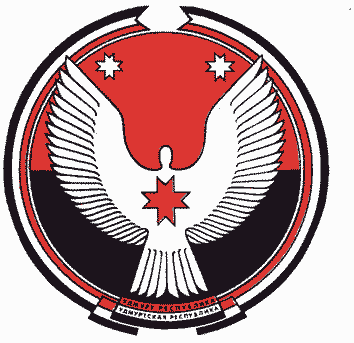 «ВоткА  ЁРОС» МУНИЦИПАЛ КЫЛДЫТЭТЛЭН АдминистрациезАДМИНИСТРАЦИЯ МУНИЦИПАЛЬНОГО ОБРАЗОВАНИЯ «ВОТКИНСКИЙ РАЙОН» РАСПОРЯЖЕНИЕ 01 августа  2017 года                                                                                     № 389г. ВоткинскОб утверждении Порядка разрешения представителя нанимателя на участие муниципальных служащих Администрации муниципального образования «Воткинский район» на безвозмездной основе в управлении общественной организацией (кроме политической партии), в съезде (конференции) или общем собрании жилищного, жилищно- строительного, гаражного кооперативов, садоводческого, огороднического, дачного потребительских кооперативов, товарищества собственников недвижимости в качестве единоличного исполнительного органа или вхождения в состав их коллегиальных органовВ соответствии с пунктом 3 части 1 статьи 14 Федерального закона от 2 марта 2007г. № 25-ФЗ «О муниципальной службе в Российской Федерации», Федеральным законом от 28 декабря 2008 г. № 273-ФЗ «О противодействии коррупции», и в связи с вступлением в силу Федерального закона от 03 апреля 2017г. № 64-ФЗ «О внесении изменений в отдельные законодательные акты Российской Федерации в целях совершенствования государственной политики в области противодействия коррупции», Администрация муниципального образования «Воткинский район» ПОСТАНОВЛЯЕТ:1. Утвердить прилагаемый Порядок разрешения представителя нанимателя на участие муниципальных служащих Администрации муниципального образования «Воткинский район» на безвозмездной основе в управлении общественной организацией (кроме политической партии), в съезде (конференции) или общем собрании жилищного, жилищно-строительного, гаражного кооперативов, садоводческого, огороднического, дачного потребительских кооперативов, товарищества собственников недвижимости в качестве единоличного исполнительного органа или вхождения в состав их коллегиальных органов.2. Управлению делопроизводства Администрации муниципального образования «Воткинский район» обеспечить ознакомление муниципальных служащих Администрации с настоящим распоряжением.Глава муниципального образования«Воткинский район»  		    		  	                    	   И.П. ПрозоровУтвержденораспоряжением Администрациимуниципального образования«Воткинский район»от  01 августа 2017г.     № 389Порядок
разрешения представителя нанимателя на участие муниципальных служащих Администрации муниципального образования «Воткинский район» на безвозмездной основе в управлении органом профессионального союза, в том числе выборным органом первичной профсоюзной организации, созданной в органе местного самоуправления, аппарате избирательной комиссии муниципального образования, участия в съезде (конференции) или общем собрании иной общественной организации, жилищного, жилищно-строительного, гаражного кооперативов, товарищества собственников недвижимости, участия на безвозмездной основе в управлении указанными некоммерческими организациями (кроме политической партии и органа профессионального союза, в том числе выборного органа первичной профсоюзной организации, созданной в органе местного самоуправления, аппарате избирательной комиссии муниципального образования) в качестве единоличного исполнительного органа или вхождения в состав их коллегиальных органов управления (далее - Порядок)(в ред. распоряжения Администрации от 20.06.2019г. № 313)1. Настоящий Порядок разработан в соответствии с пунктом 3 части 1 статьи 14 Федерального закона от 2 марта 2007г. № 25-ФЗ «О муниципальной службе в Российской Федерации», Федеральным законом от 28 декабря 2008 г. № 273-ФЗ «О противодействии коррупции» и определяет процедуру выдачи разрешения представителем нанимателя на участие муниципальных служащих Администрации муниципального образования «Воткинский район» (далее - Администрация, муниципальные служащие) на безвозмездной основе в управлении  органом профессионального союза, в том числе выборным органом первичной профсоюзной организации, созданной в органе местного самоуправления, аппарате избирательной комиссии муниципального образования, участия в съезде (конференции) или общем собрании иной общественной организации, жилищного, жилищно-строительного, гаражного кооперативов, товарищества собственников недвижимости, участия на безвозмездной основе в управлении указанными некоммерческими организациями (кроме политической партии и органа профессионального союза, в том числе выборного органа первичной профсоюзной организации, созданной в органе местного самоуправления, аппарате избирательной комиссии муниципального образования) в качестве единоличного исполнительного органа или вхождения в состав их коллегиальных органов управления (далее -участие в управлении некоммерческой организацией).(в ред. распоряжения Администрации от 20.06.2019г. № 313)2. Участие муниципальных служащих в управлении некоммерческой организацией без разрешения представителя нанимателя не допускается.3. Муниципальные служащие, изъявившие желание участвовать в управлении некоммерческой организацией, оформляют в письменной форме на имя Главы муниципального образования «Воткинский район» (далее по тексту- Глава муниципального образования) ходатайство о разрешении участия в управлении некоммерческой организации (далее - ходатайство), составленное по форме согласно приложению N 1 к настоящему Порядку, и направляют его в Управление делопроизводства Администрации муниципального образования «Воткинский район» (далее – Управление делопроизводства). Муниципальный служащий вправе дополнительно представить письменные пояснения по вопросу его участия в управлении некоммерческой организацией.4. Управление делопроизводства осуществляет регистрацию поступивших ходатайств в день их поступления в Журнале регистрации ходатайств и в течение трех рабочих дней со дня регистрации представляет ходатайство Главе муниципального образования. Журнал регистрации ходатайств оформляется и ведётся по форме согласно приложению N 2 к настоящему Порядку, хранится в месте, защищенном от несанкционированного доступа.5. При принятии решения о разрешении участия в управлении некоммерческой организацией Глава муниципального образования вправе передать ходатайство для дачи заключения в Комиссию по соблюдению требований к служебному поведению муниципальных служащих Администрации муниципального образования «Воткинский район» и урегулированию конфликта интересов (далее - комиссия). Комиссия рассматривает ходатайство в соответствии с положением о комиссии, дает заключение о наличии или отсутствии конфликта интересов на муниципальной службе и направляет свое заключение Главе муниципального образования.6. Глава муниципального образования по результатам рассмотрения им ходатайства принимает одно из следующих решений:1) разрешить участие в управлении некоммерческой организацией;2) отказать в разрешении участия в управлении некоммерческой организацией.
Решение Главы муниципального образования принимается путем наложения на ходатайство резолюции «разрешить» или «отказать».7. Управление делопроизводства вносит резолюцию Главы муниципального образования в журнал регистрации ходатайств и в течение двух рабочих дней информирует муниципального служащего о принятом решении под роспись.8. Ходатайство, зарегистрированное в установленном порядке с резолюцией Главы муниципального образования, приобщается к личному делу муниципального служащего.9. Копия ходатайства с резолюцией Главы муниципального образования выдается муниципальному служащему на руки. Муниципальный служащий расписывается в журнале регистрации о получении копии ходатайства.10. Муниципальный служащий может приступать к участию в управлении некоммерческой организацией не ранее, чем в день, следующий за днем получения разрешения Главы муниципального образования
Приложение N 1
к Порядку разрешения представителя нанимателя
на участие муниципальных служащих Администрациимуниципального образования «Воткинский район» на безвозмездной
основе в управлении  органом профессионального союза, в том числе выборным органом первичной профсоюзной организации, созданной в органе местного самоуправления, аппарате избирательной комиссии муниципального образования, участия в съезде (конференции) или общем собрании иной общественной организации, жилищного, жилищно-строительного, гаражного кооперативов, товарищества собственников недвижимости, участия на безвозмездной основе в управлении указанными некоммерческими организациями (кроме политической партии и органа профессионального союза, в том числе выборного органа первичной профсоюзной организации, созданной в органе местного самоуправления, аппарате избирательной комиссии муниципального образования) в качестве единоличного исполнительного органа или вхождения в состав их коллегиальных органов управления(в ред. распоряжения Администрации от 20.06.2019г. № 313)ФормаГлаве муниципального образования«Воткинский район»_________________________
от _______________________________
(Ф.И.О., должность)Ходатайство
о разрешении участия в управлении общественной организацией
(кроме политической партии), в съезде (конференции) или общем собрании жилищного, жилищно-строительного, гаражного кооперативов, садоводческого, огороднического, дачного потребительских кооперативов, товарищества собственников недвижимости в качестве единоличного исполнительного органа или вхождения в состав их коллегиальных органов управления В соответствии с пунктом 3 части 1 статьи 14 Федерального закона от 02.03.2007г. N 25-ФЗ «О муниципальной службе в  Российской Федерации» прошу Вас разрешить мне с «___» _______ 20__ года участвовать на безвозмездной основе в управлении в качестве единоличного исполнительного органа, вхождения в состав их коллегиальных органов управления (нужное подчеркнуть) _________________________________________________________________
_________________________________________________________________
_________________________________________________________________ (указать наименование, юридический адрес, ИНН некоммерческой организации)Участие в управлении некоммерческой организацией не повлечет возникновение конфликта интересов. При выполнении указанной работы обязуюсь соблюдать требования, предусмотренные статьёй 14 Федерального закона от 02.03.2007г. N 25-ФЗ «О муниципальной службе Российской Федерации».
«___»_____________20___г._____________________________ 
(подпись лица, направляющего ходатайство)_____________________
(расшифровка подписи)Регистрационный номер в журнале регистрации ходатайств N______
Дата регистрации ходатайства «____» _________________ 20____ года.
______________________   ____________________________
(фамилия, инициалы муниципального(подпись муниципального служащего,
муниципального служащего,    зарегистрировавшего ходатайство) 
зарегистрировавшего ходатайство)Приложение N 2
к Порядку разрешения представителя нанимателя
на участие муниципальных служащих Администрациимуниципального образования «Воткинский район»
на безвозмездной основе в управлении органом профессионального союза, в том числе выборным органом первичной профсоюзной организации, созданной в органе местного самоуправления, аппарате избирательной комиссии муниципального образования, участия в съезде (конференции) или общем собрании иной общественной организации, жилищного, жилищно-строительного, гаражного кооперативов, товарищества собственников недвижимости, участия на безвозмездной основе в управлении указанными некоммерческими организациями (кроме политической партии и органа профессионального союза, в том числе выборного органа первичной профсоюзной организации, созданной в органе местного самоуправления, аппарате избирательной комиссии муниципального образования) в качестве единоличного исполнительного органа или вхождения в состав их коллегиальных органов управления(в ред. распоряжения Администрации от 20.06.2019г. № 313)ФормаЖурнал
регистрации ходатайств о разрешении участия в управлении
общественной организацией (кроме политической партии),в съезде (конференции) или общем собрании жилищного, жилищно-строительного, гаражного кооперативов, садоводческого, огороднического, дачного потребительских кооперативов, товарищества собственников недвижимости в качестве единоличного исполнительного органа или вхождения в состав их коллегиальных органов управленияN
п/пФИО, 
должность
муниципального служащего, представившего ходатайствоДата поступления ходатайстваНаименование некоммерческой организации, на участие в управлении которой требуется разрешениеФИО
и подпись
лица, принявшего ходатайствоРешение Главы муниципального образованияПодпись
муниципального служащего в получении копии ходатайства с резолюцией Главы муниципального образования